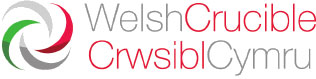 Anfonwch eich ffurflen wedi'i llenwi, ynghyd â CV byr, i welshcrucible@caerdydd.ac.uk erbyn hanner nos, 18 Chwefror 2022. Mae’n flin gennym, ond does dim modd i ni dderbyn ceisiadau hwyr.Dylech ddychwelyd y ffurflen ar ffurf dogfen Microsoft Word (nid PDF). Os oes gennych unrhyw ymholiadau am unrhyw agwedd ar y broses ddethol, cysylltwch â welshcrucible@caerdydd.ac.uk.1	Cymhwysedd Rwy’n cadarnhau bod gen i o leiaf dair blynedd o brofiad ymchwil ôl-ddoethurol (neu gyfwerth).Cynhelir Labordai Crwsibl Cymru yng Nghaerdydd ar 19 a 20 Mai, ym Mangor ar 23 a 24 Mehefin, ac yn Abertawe ar 14 a 15 Gorffennaf 2022.Mae’n rhaid i chi ymrwymo i ddod i bob un o’r tri gweithdy preswyl.  Drwy roi tic yn y blychau, rydych yn cadarnhau y byddwch yn dod i bob un o’r Labordai a ganlyn: 19 a 20 Mai 23 a 24 Mehefin 14 a 15 Gorffennaf2	Manylion yr YmgeisyddTeitl:						Enw Cyntaf:					Cyfenw:					Beth yw eich prif ddisgyblaeth academaidd neu, os nad ydych yn gweithio yn y sector Addysg Uwch (AU), beth yw eich maes ymchwil? 	     A ydych wedi cymryd rhan mewn rhaglen Crwsibl neu a ydych yn gwneud cais ar gyfer rhaglen Crwsibl arall ar hyn o bryd? Os felly, rhowch ragor o wybodaeth.	3	Manylion Cyswllt4	Gwybodaeth amdanoch chi(i) Soniwch yn fyr amdanoch chi eich hun a pham rydych yn credu y dylech gael eich gwahodd i gymryd rhan yn rhaglen Crwsibl Cymru.  Cyfeiriwch at y meini prawf uchod.  (1500 o nodau ar y mwyaf)(ii) Dangoswch sut rydych yn bodloni'r meini prawf o ran rhagoriaeth ymchwil.  Dylech gynnwys cyfathrebiadau allweddol - dylai ymgeiswyr AU restru hyd at 6 o'ch cyhoeddiadau ymchwil gorau. I ymgeiswyr eraill, gall hyn gynnwys adroddiadau allweddol neu gyfathrebiadau effaith sy'n gysylltiedig â'ch gwaith; incwm a gynhyrchwyd yn sgîl ymchwil; a thystiolaeth o ba mor uchel eich parch ydych (e.e. gwahoddiadau i gyflwyno neu rannu eich gwaith ymchwil). (3500 o nodau ar y mwyaf) (iii) Rhowch fanylion eich gweithgarwch sy’n seiliedig ar waith y tu hwnt i waith ymchwil – er enghraifft gweithgareddau ymgysylltu cyhoeddus neu ymwneud â chymdeithasau hyddysg, grwpiau allanol, rhanddeiliaid allweddol neu grwpiau pwnc. (450 o nodau ar y mwyaf)(iv) Rhowch fanylion unrhyw gydweithio rhyngddisgyblaethol/amlddisgyblaeth rydych wedi bod yn rhan ohono.  Pa fath o gydweithio yr hoffech ei ddatblygu a pha fath o ymchwilydd yr hoffech gyfarfod ag ef pe baech yn cymryd rhan yn rhaglen Crwsibl Cymru?  (450 o nodau ar y mwyaf)(v) Rhowch enghraifft o sut rydych chi wedi dangos creadigrwydd a/neu arloesedd yn eich gwaith, neu drwy eich diddordebau allanol (450 o nodau ar y mwyaf) (vi) Beth yw eich disgwyliadau o ran yr hyn y byddwch yn ei wneud yn broffesiynol ymhen 10 mlynedd, a pham?  Sut gallai cymryd rhan yn rhaglen Crwsibl Cymru gyfrannu at hyn?  (1500 o nodau ar y mwyaf)5	Manylion DewisolBle clywsoch chi am raglen Crwsibl Cymru?6	Monitro Cyfle CyfartalMae Crwsibl Cymru yn ceisio cefnogi datblygiad ymchwilwyr hynod addawol sy'n gweithio yng Nghymru. Mae wedi ymrwymo i ddarparu cyfle cyfartal waeth beth yw oedran, anabledd, hil, rhyw, ailbennu rhywedd, cyfeiriadedd rhywiol, crefydd neu gred, priodas a phartneriaeth sifil a statws gofalwr yr ymgeiswyr.I gefnogi ein hymrwymiad i gyfle cyfartal, rydym yn monitro ymgeiswyr yn ôl y categorïau isod. Mae llenwi’r ffurflen hon (yn gyfan gwbl neu’n rhannol) yn ddewis cwbl wirfoddol, ond byddem yn gwerthfawrogi eich cymorth.  Ni fydd yr wybodaeth a roddwch yn cael ei defnyddio at ddibenion dethol. Rhyw (Rhywedd) - Sut byddech yn disgrifio eich hun, yn ôl y canlynol:  Gwryw	  Benyw	  Mewn ffordd arall	  Gwell gen i beidio â dweudRhyw adeg geni – Ydy'r ffordd yr ydych yn ystyried eich hun nawr (sef eich ateb i’r cwestiwn blaenorol) yr un fath â'r ffordd y cawsoch eich disgrifio pan gawsoch eich geni?  Ydy	  Nac ydy	  Gwell gen i beidio â dweudI ba grŵp oedran yr ydych yn perthyn (ar 15fed Mawrth 2022)? 16–24	 25-34	 35-44	 45-54	 55-64	 65+	  Gwell gen i beidio â dweudAnabledd - Yn ôl Deddf Cydraddoldeb 2010 mae gan unigolyn anabledd os oes ganddo nam corfforol neu feddyliol sy'n cael effaith andwyol sylweddol a hirdymor ar ei allu i gyflawni gweithgareddau arferol o ddydd i ddydd. Ydych chi'n ystyried bod gennych anabledd?  Ydw	  Nac ydw	  Gwell gen i beidio â dweudOs ydych, rhowch y manylion:	Cyfeiriadedd Rhywiol – rwy'n disgrifio fy hun fel:  Deurywiol	  Hoyw	  Menyw hoyw/lesbiad	  Heterorywiol  Arall	  Gwell gen i beidio â dweudCrefydd a chred – rwy'n disgrifio fy hun fel:  Dim crefydd	  Bwdydd	  Cristion	  Hindŵ	  Iddew  Mwslim	  Sikh	  Unrhyw grefydd arall	  Gwell gen i beidio â dweudCenedligrwydd  Dinesydd y DU                Dinesydd o unrhyw wlad arall yn  yr UE	  Dinesydd o wlad y tu allan i'r UEBeth yw eich tarddiad ethnig?  Gwyn	  Sipsi neu Deithiwr	  Unrhyw gefndir Gwyn arallDu neu Ddu Prydeinig  Caribïaidd	  Affricanaidd	  Cefndir Du ArallAsiaidd neu Asiaidd Prydeinig  Indiaidd	                   Pacistanaidd	  Bangladeshaidd	  Tsieineaidd	  Cefndir Asiaidd ArallCymysg/grwpiau aml-ethnig  Gwyn a Du Caribïaidd	  Gwyn a Du Affricanaidd  Gwyn ac Asiaidd	  Unrhyw gefndir Cymysg arallArabaidd  Arabaidd  Cefndir ethnig arall  Anhysbys  Gwell gen i beidio â dweudA ydych chi'n briod neu mewn partneriaeth sifil?  Ydw	  Nac ydw	  Gwell gen i beidio â dweudA oes gennych gyfrifoldebau gofalu?  Os felly, ticiwch bob blwch perthnasol:  Prif ofalwr plentyn/plant (o dan 18 oed)               Prif ofalwr plentyn/plant anabl   Prif ofalwr oedolyn anabl (18 oed a hŷn)	  Prif ofalwr person hŷn (65 +)  Gofalwr eilaidd	  Dim un o’r rhain	  Arall7	Diogelu DataCydymffurfio â chyfraith diogelu dataCesglir y wybodaeth bersonol a roddir ar y ffurflen hon er mwyn prosesu'r cais, rhoi'r newyddion diweddaraf i chi ar gynnydd eich cais ac, os bydd y cais yn llwyddiannus, gweinyddu eich cyfranogiad yn rhaglen Crwsibl Cymru. Bydd gan staff Crwsibl Cymru fynediad at y wybodaeth er mwyn prosesu'r cais. Caiff y cais ei wneud yn ddienw cyn cael ei anfon at y panel asesu ar gyfer y broses ddethol. Os ydych yn gweithio mewn sefydliad addysg uwch yng Nghymru ac mae eich cais yn aflwyddiannus, gall eich sefydliad gysylltu â chi i ystyried sut y bydd modd cynnig rhagor o gymorth a datblygiad i chi yn y maes hwn. Caiff yr holl ddata ei gadw ar weinyddion diogel Prifysgol Caerdydd am hyd at 7 mlynedd. Gellir cael rhagor o wybodaeth am ddiogelu data ym Mhrifysgol Caerdydd yma: https://www.cardiff.ac.uk/cy/public-information/policies-and-procedures/data-protection	Rwy’n rhoi caniatâd i chi ddefnyddio’r wybodaeth sydd yn fy ffurflen yn y modd hwn.SefydliadCyfeiriad Post Côd postRhif FfônRhif Ffôn ArallEbost